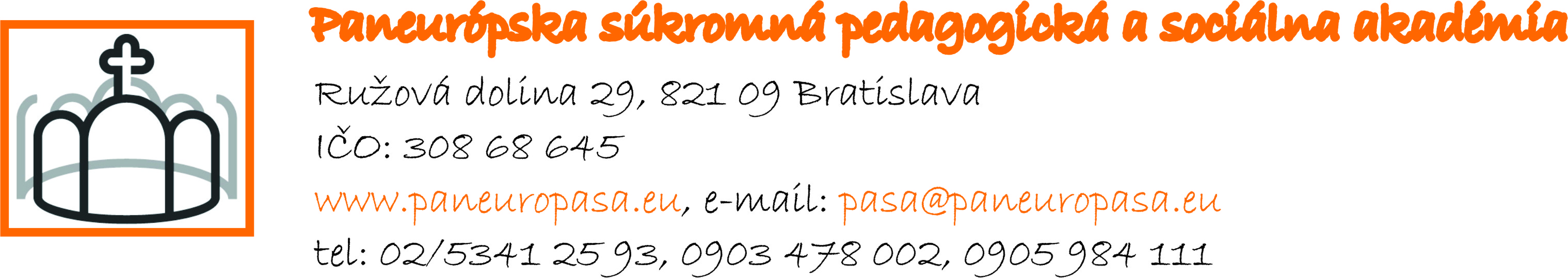 Kritériá prijímacieho konania na pomaturitné špecializačné štúdiumpre školský rok 2018/2019Riaditeľka školy podľa zákona NR SR č. 596/2003 Z. z. o štátnej správe v školstve a školskej samospráve a o zmene a doplnení niektorých zákonov a podľa §68 o prijímaní a vzdelávaní v stredných školách Zákona č. 245/2008 Z. z. o výchove a vzdelávaní v znení neskorších predpisov zverejňuje podmienky prijatia na štúdium pre školský rok 2018/2019, v ktorom sa otvára študijný odbor pomaturitného špecializačného štúdia7518 Q Špeciálna pedagogikaPožiadavky na uchádzačov: riadne vyplnená prihláška na strednú školu,kópia občianskeho preukazu, rodného listu, maturitného vysvedčenia, prípadne dokladu o najvyššom dosiahnutom vzdelaní,prekážkou prijatia na štúdium je nevyhovujúci zdravotný stav - chronické ochorenie respiračného systému, kardiovaskulárneho systému, kožné ochorenia, infekčné ochorenia, psychické poruchy, iná ako I. a II. zdravotná skupina. Podmienky prijatia: * úspešné zvládnutie individuálneho pohovoru,* ukončené stredoškolské vzdelanie s maturitou, * prospech zo strednej školy (za 3. a 4. ročník štúdia),* zdravotná spôsobilosť.Každý uchádzač o študijný odbor 7518Q Špeciálna pedagogika musí absolvovať individuálny pohovor zameraný na oblasti budúceho štúdia v študijnom odbore.Uchádzač vyhovie podmienkam a kritériám prijatia, ak získa kladné stanovisko na základe absolvovaného individuálneho pohovoru od všetkých členov skúšobnej komisie.  Prijímacie skúšky sa uskutočnia 25. júna 2018 o 12.00 v priestoroch Súkromnej základnej školy, Sklenárova 1, 821 09 Bratislava pred skúšobnou komisiou.Bratislava 8. januára 2018                                               PhDr. Veronika Bisaki     riaditeľka školyPožiadavky na prijímacie pohovory na pomaturitné špecializačné štúdiumpre školský rok 2018/2019Študijný odbor: 7518 Q Špeciálna pedagogikaZložky prijímacích pohovorov:Individuálny pohovor1. Prehľad uchádzača so zameraním na špeciálnu pedagogiku a jej využitie v práci s deťmi a žiakmi.2. Pohovor zameraný na zisťovanie komunikačných zručností a osobnostných predpokladov. Výsledky stredoškolského, resp. ďalšieho štúdia1. Výsledky dosiahnuté uchádzačom počas stredoškolského štúdia v 3. a 4. ročníku2. Prihliadanie na dosiahnuté najvyššie vzdelanieUchádzač so sebou prinesie:* občiansky preukaz* originál/overenú fotokópiu rodného listu* originál/overenú fotokópiu vysvedčenia z 3. a 4. ročníka strednej školy* originál/fotokópiu maturitného vysvedčenia* originál/overenú fotokópiu diplomu dosiahnutého absolvovaním najvyššieho vzdelaniaBratislava 8. januára 2018                                 PhDr. Veronika Bisaki                   riaditeľka školyKRITÉRIA HODNOTENIA PRIJÍMACÍCH POHOVOROVINDIVIDUÁLNY POHOVOR 20b* Prehľad uchádzača v oblasti využívania špeciálnej pedagogiky pri práci s deťmi a žiakmi.* Pohovor zameraný na zisťovanie komunikačných zručností a osobnostných predpokladov. VÝSLEDKY STREDOŠKOLSKÉHO ŠTÚDIA 20b1. Výsledky dosiahnuté uchádzačom počas stredoškolského štúdia v 3. a 4. ročníku2. Výsledky maturitnej skúškyUchádzač vyhovie podmienkam a kritériám prijatia, ak získa kladné stanovisko na základe absolvovaného individuálneho pohovoru od všetkých členov skúšobnej komisie.  Bratislava 8. januára 2018                                               PhDr. Veronika Bisaki     riaditeľka školy